56 Portuguese International Championships 2021Caldas da Rainha, May 6 to May 9, 2021 (New Dates)PRACTICE COURT RESERVATION FORMWednesday May 5, 2021Reservations should be made before April 22, 2021Please note that reservations will be allocated by nation and not by individuals. The number of players which will make use of the practice court(s), will determine the number of practice courts assigned to that nation.The practice courts are situated in the venue. Five courts will be available in the main hall and two in the practice hall.A confirmed practice schedule will be sent by e-mail on April 29, 2021 and will be available in the main hall.*Please put an ‘X’ in the preferred rowDuring the event, 2 warm up courts will be available from Wednesday, May 5 until Sunday May 9, 2021. Please return this form to:Portuguese Badminton Federation -  events@fpbadminton.pt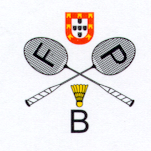 National AssociationContact PersonE-mail addressPhone numberNumber of playersRequested time1st option*2nd option*3rd option*Number of playersRequested number of courts14:00 – 15:0015:00 – 16:0016:00 – 17:0017:00 – 18:0018:00 – 19:0019:00 – 20:0020:00 – 21:00